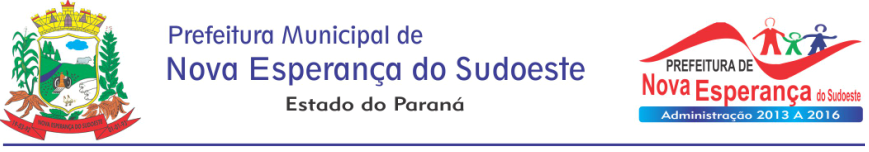 Portaria Nº.  156/2016.Ementa: Nomeia membros do Comitê Municipal do Transporte Escolar e da outras providencias:	Jair Stange, Prefeito Municipal de Nova Esperança do Sudoeste, Estado do Paraná, no uso de suas atribuições legais e observando o disposto no Decreto Municipal nº. 45/2011, de 02 de Dezembro de 2011, 	RESOLVE:	ART.1º - Nomear os membros do Comitê Municipal do Transporte Escolar, conforme indicação das entidades representadas, composto pelos seguintes membros:	REPRESENTANTE DA SECRETARIA MUNICIPAL DE EDUCAÇÃO:TITULAR: VALERÍ CROZETA - CPF: 640.782.219-04SUPLENTE: ANTONIO IVO NUNES DE ABREU - CPF: 225.181.009-97REPRESENTANTE DOS DIRETORES DAS ESCOLAS MUNICIPAISTITULAR: MARIZETE NECKEL VIEIRA – CPF: 019.564.439.59SUPLENTE: INES VITORETTI VIEIRA – CPF: 000.259.779.97REPRESENTANTE DOS DIRETORES DAS ESCOLAS ESTADUAISTITULAR: AIRTON BONETTI – CPF: 742.789.409-04SUPLENTE: LAURO VITORETI – CPF: 865.041.859-72REPRESENTANTE DE PAIS DE ALUNOS DA EDUCAÇÃO BÁSICA PÚBLICATITULAR: ADEMIR PAULO LAUXEN – CPF: 656.165.889-20 SUPLENTE: ADENIR VANDERLIND– CPF: 740.956.099-15ART. 2º- Esta portaria entrará em vigor na data de sua publicação.Gabinete do Prefeito Municipal de Nova Esperança do Sudoeste, Estado do Paraná, em 05 de OUTUBRO de 2016._______________________________JAIR STANGEPrefeito Municipal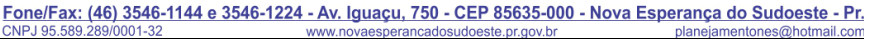 